Doplň číselné řady.One - ______________ - ________________ - four - __________________ - sixeleven - _______________- ________________ - ________________ -___________ - sixteentwenty – thirty - __________________ - __________________ - _______________ - seventyOdpověz na otázky.What´s your name? 		__________________________________________________How old are you?		__________________________________________________How are you?			__________________________________________________Where are you from?		__________________________________________________Doplň názvy barev.     _________________                   ________________________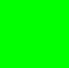 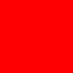    __________________                  ________________________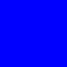 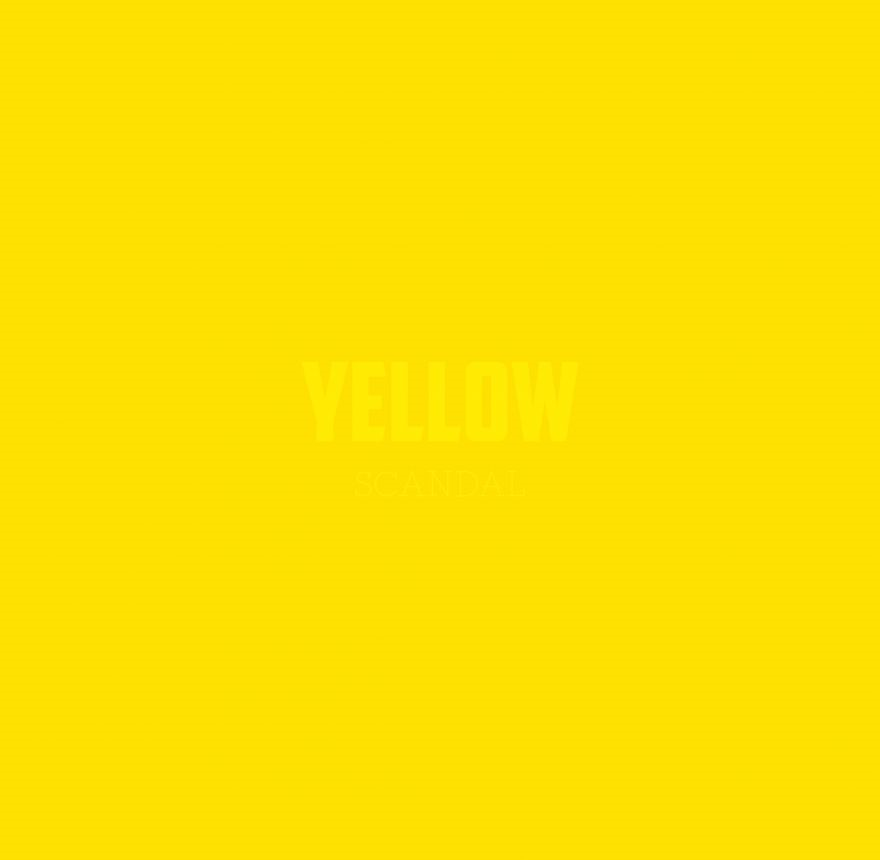   __________________                   _________________________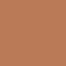 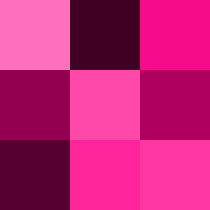   ___________________		             _________________________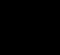 Přelož do angličtiny.hračka – ________________		pomeranč - ________________město – ________________		děkuji - ___________________narozeniny - ________________	prosím - __________________rodina – ________________		žák- _____________________aligátor – ________________		pravítko - _________________televize - ________________		teta -_____________________dveře - ________________		vysoký - __________________